Развитие мышц плечевого пояса и рук с использованием массажного мячика.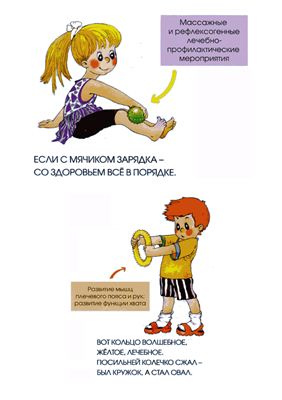 Коррекция:а) развитие мышц плечевого пояса и рук;б) развитие функции хвата;в) массаж поддерживающего свода стопы;г) рефлексогенный массаж;д) профилактика и лечение заболеваний опорно-двигательного аппарата;Комплекс для профилактики плоскостопия на массажном коврике:(Все упражнения делаются по 5 мин.)1. Ходьба по коврику (руки на пояс, спина прямая)2. Походите на внешней стороне стопы (руки на пояс, спина прямая)3. Походите 5 минут на внутренней стороне стопы.4. Перекаты с пятки на носок 3-6 мин.5. Походите спиной вперед (руки на пояс, спина прямая)6. Походите на носочках .7. Походите на пятках.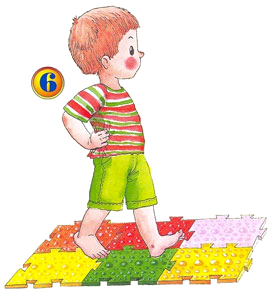 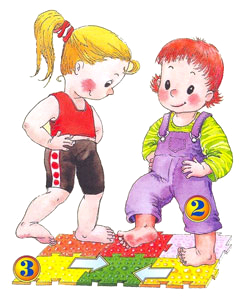 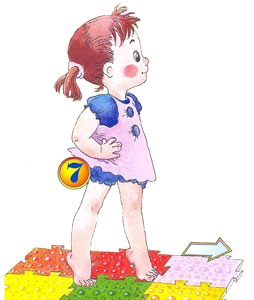 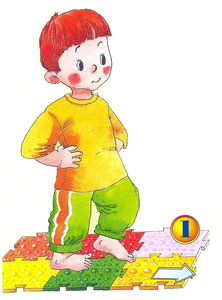 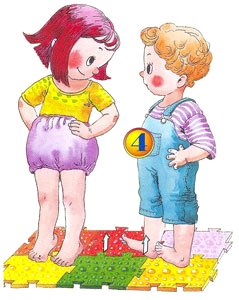 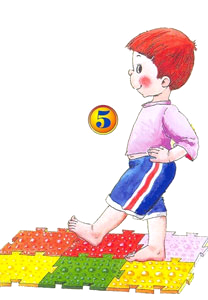 